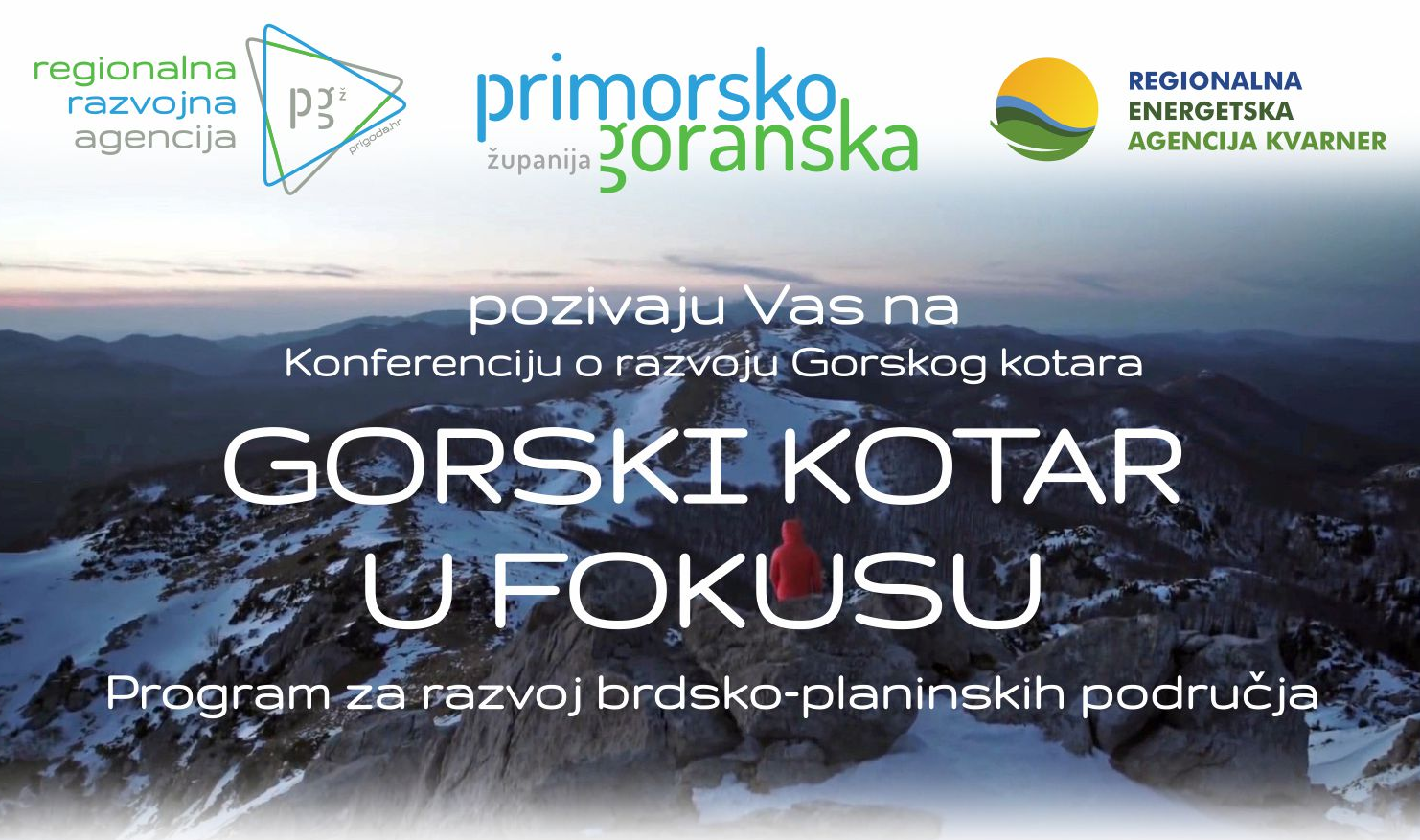 Dom kulture Mrkopalj26. travnja 2019. godine s početkom u 9:30 sati	OBRAZAC ZA PRIJAVU SUDJELOVANJAPrijavu sudjelovanja možete izvršiti slanjem ispunjenog prijavnog obrasca na adrese elektroničke pošte: kristina.burina.bonefacic@pgz.hr ili tanja.zatezalo@pgz.hr.Ostale informacije dostupne su putem telefona Primorsko-goranske županije: 051/ 351-912 i 351-905.Ime i prezimeOrganizacija/institucijaFunkcijaAdresaTelefonE-mail